Державна установа «Центр громадського здоров’я Міністерства охорони здоров’я України» оголошує конкурс для відбору консультанта з технічної підтримки розробки дистанційних курсів (оператор) «Пандемія COVID-19. Вакцинація як ефективний засіб захисту від COVID-19», «Інфекційні хвороби. Профілактика та ефективні способи захисту», «Психічне здоров'я та пост-COVID синдром. Психологічна та духовна підтримка в мирний час та під час війни»в рамках проекту «Надання підтримки Центру громадського здоров’я МОЗ України для зміцнення та розбудови спроможності системи охорони здоров’я для здійснення кращого моніторингу, епідеміологічного нагляду, реагування на спалахи захворювання та їхньої профілактики».Назва позиції: Консультант з технічної підтримки розробки дистанційних курсів (оператор) «Пандемія COVID-19. Вакцинація як ефективний засіб захисту від COVID-19», «Інфекційні хвороби. Профілактика та ефективні способи захисту», «Психічне здоров'я та пост-COVID синдром. Психологічна та духовна підтримка в мирний час та під час війни»Рівень зайнятості: часткова Інформація щодо установи:Головним завданнями Державної установи «Центр громадського здоров’я Міністерства охорони здоров’я України» (далі – Центр) є діяльність у сфері громадського здоров’я. Центр виконує лікувально-профілактичні, науково-практичні та організаційно-методичні функції у сфері охорони здоров’я з метою забезпечення якості лікування хворих на соціально небезпечні захворювання, зокрема ВІЛ/СНІД, туберкульоз, наркозалежність, вірусні гепатити тощо, попередження захворювань в контексті розбудови системи громадського здоров’я. Центр приймає участь в розробці регуляторної політики і взаємодіє з іншими міністерствами, науково-дослідними установами, міжнародними установами та громадськими організаціями, що працюють в сфері громадського здоров’я та протидії соціально небезпечним захворюванням.Завдання:Зйомка  дистанційних навчальних курсів «Пандемія COVID-19. Вакцинація як ефективний засіб захисту від COVID-19», «Інфекційні хвороби. Профілактика та ефективні способи захисту», «Психічне здоров'я та пост-COVID синдром. Психологічна та духовна підтримка в мирний час та під час війни»Вимоги до професійної компетентності:Досвід проведення професійної відеозйомкиДосвід зйомки дистанційних курсів буде перевагоюВимоги до якості навчального відео:Роздільна здатність: 2560х1440 без артефактів цифрового кодуванняБітрейт: 40 Мbps або вищеКодек: h.264Контейнер: mp4Bitrate encoding: СBRКількість планів: 2 (загальний та крупний)Освітлення: рівномірне яскраве студійне світло нейтральної світлової температури без різких тінейВідсутність монтажних склейок або інших елементів відео, що негативно впливають на сприйняття аудіовізуального ряду навчальних відео.Вимоги до аудіодоріжки:Audiocodec: AACSample rate: 48 kHzAudio Quality: HighBitrate: 320 kbpsВідсутність артефактів цифрового кодування, сторонніх шумів та аудіопоміхВідсутність розсинхронування із відеодоріжкою або монтажних склейок, що негативно впливають на сприйняття аудіовізуального ряду навчальних відео.Резюме мають бути надіслані електронною поштою на електронну адресу: vacancies@phc.org.ua. В темі листа, будь ласка, зазначте: «281-2022 Консультант з технічної підтримки розробки дистанційних курсів (оператор) «Пандемія COVID-19. Вакцинація як ефективний засіб захисту від COVID-19», «Інфекційні хвороби. Профілактика та ефективні способи захисту», «Психічне здоров'я та пост-COVID синдром. Психологічна та духовна підтримка в мирний час та під час війни» Термін подання документів – до 18 жовтня 2022 року, реєстрація документів 
завершується о 18:00.За результатами відбору резюме успішні кандидати будуть запрошені до участі у співбесіді. У зв’язку з великою кількістю заявок, ми будемо контактувати лише з кандидатами, запрошеними на співбесіду. Умови завдання та контракту можуть бути докладніше обговорені під час співбесіди.Державна установа «Центр громадського здоров’я Міністерства охорони здоров’я України»  залишає за собою право повторно розмістити оголошення про вакансію, скасувати конкурс на заміщення вакансії, запропонувати посаду зі зміненими обов’язками чи з іншою тривалістю контракту.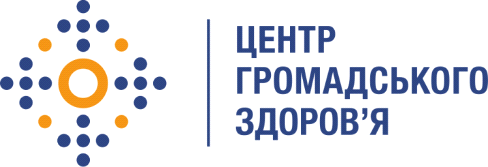 